VOZNI REDV soboto, 2. 2. 2019, je organiziran prevoz učenk in učencev OŠ KRMELJ po sledečem voznem redu: 									Ravnateljica: Gusta Mirt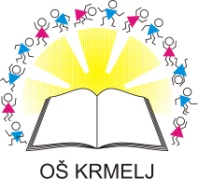 OSNOVNA ŠOLA KRMELJKrmelj 1048296 KrmeljTel.: 07 81 85 750IZ SMERIČAS ODHODA IZ SMERI ČAS ODHODA DOMOVSTRAŽBERK6.3013.00MALI CIRNIK7.1513.15KRIŽIŠČE, BREZJE6.4513.30KAMENICA, VRHEK7.0013.45BIRNA VAS (RUPA)7.13 12.30POLJE7.1113.00